Seminar dan Workshop Akuntansi Syariah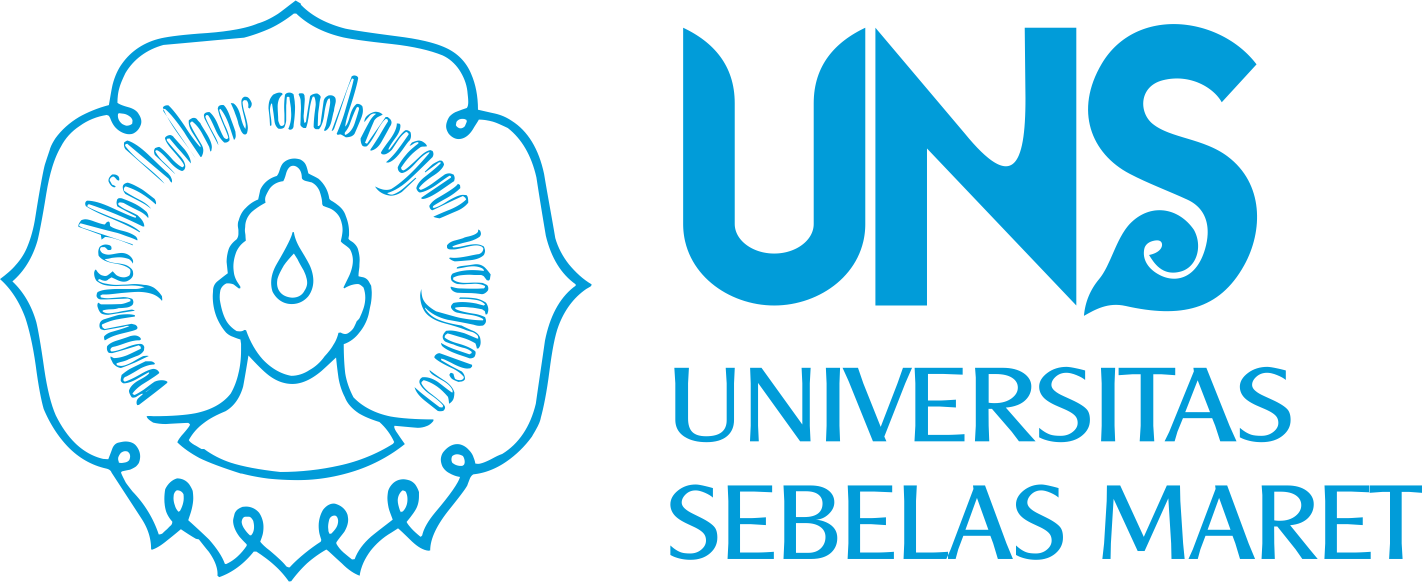 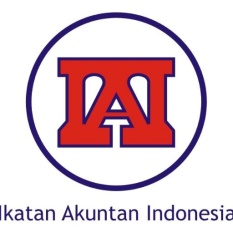 “Contemporary Issues in Islamic Accounting”29-30 Maret 2016Surakarta, IndonesiaHosted by: Program Studi Akuntansi Fakultas Ekonomi dan Bisnis Universitas Sebelas MaretProgram Studi Akuntansi Fakultas Ekonomi dan Bisnis Universitas Sebelas Maret (FEB UNS) bekerjasama dengan Forum Dosen Akuntansi Syariah, Ikatan Akuntan Indonesia (IAI) Kompartemen Akuntan Pendidik menyelenggarakan seminar dan workshop akuntansi syariah dengan tema “Contemporary Issues in Islamic Accounting”. Seminar dan workshop kali ini akan membahas isu-isu kontemporer mengenai perkembangan akuntansi syariah di dunia dan di Indonesia. Seminar ini akan diselenggarakan pada tanggal 29 – 30 Maret 2016. Peserta akan mendapat 14 SKP IAI. Pembicara :Dr. Syed Mousa Alhabshi (International Islamic University Malaysia)Prof. Dr. Tjiptohadi Sawarjuwono,  M.Ec., Ak., CPA.  (Universitas Airlangga Surabaya )Prof. Iwan Triyuwono, M.Com Ak. (Universitas Brawijaya Malang)Drs. M. Yusuf Wibisana M.Ec., Ak., CPA.  (Ketua Dewan Standar Akuntansi Syariah IAI) Dr. M. Akhyar Adnan, MBA., Ak.(Universitas Muhammadiyah Yogyakarta)Venue:Lor In Hotel Solo, Indonesiawww.lorinhotel.com/index.php/solo-surakartaPendaftaran:Investasi sebesar Rp. 750.000,-/orang. Pendaftaran dilakukan paling lambat pada tanggal 24 Maret 2016Contact Person:Arif Lukman Santoso Email		: ariflukmans@staff.uns.ac.idHP/WA	: 08121522329Isna Putri RahmawatiEmail		: isnaputrirahmawati@yahoo.comHP/WA	: 08562632980JADWAL KEGIATAN SEMINAR DAN WORKSHOP AKUNTANSI SYARIAH“Contemporary Issues in Islamic Accounting”Hari 1	:  Selasa, 29 Maret 2016Hari 2	:  Rabu, 30 Maret 2016WAKTUACARAPembicara08.00 - 08.30REGISTRASI DAN COFFEE BREAK08.30 - 09.00PEMBUKAAN 09.00 - 11.00MATERI 1:Moderator: Drs. Hasan Fauzi, M.B.A., Ph.D, Ak.09.00 - 11.00Islamic Accounting Worldview and DevelopmentDr. Syed Mousa Alhabshi (IIUM)09.00 - 11.00Accounting From  Islamic Perspective:  A Case of Indonesia   Prof. Dr. Tjiptohadi Sawarjuwono (UNAIR)11.00 - 12.00TANYA JAWAB11.00 - 12.00TANYA JAWAB12.00 - 13.00ISHOMA13.00 - 15.00MATERI 2:Moderator:  Dr. Djuminah, M.Si., Ak.13.00 - 15.00Pengembangan Standar Akuntansi Syariah di IndonesiaM. Yusuf Wibisana (DSAS IAI)13.00 - 15.00Etika Islam dan Praktik Akuntansi Dr. M. Akhyar Adnan (UMY)15.00 - 16.00TANYA JAWAB16.00 - 16.30PENUTUPAN DAN COFFEE BREAKWAKTUACARAPembicara08.00 - 08.30REGISTRASI DAN COFFEE BREAK08.30 - 09.00PEMBUKAAN 09.00 - 12.00MATERI 1:Moderator: Dr. Falikhatun, M.Si., Ak.09.00 - 12.00WORKSHOP AKUNTANSI SYARIAHProf. Iwan Triyuwono, M.Com Ak. (UB)12.00 - 13.00ISHOMA13.00 - 16.00MATERI 2:Moderator: Dr. Falikhatun, M.Si., Ak.13.00 - 16.00WORKSHOP AKUNTANSI SYARIAHProf. Iwan Triyuwono, M.Com Ak. (UB)16.00 - 16.30PENUTUPAN DAN COFFEE BREAK